Розрахунок ефективності бюджетної програмиРозрахунок основних параметрів оцінки:Розрахунок середнього індексу виконання показників ефективності:І(еф) =1,000*100=100Розрахунок середнього індексу виконання показників якості бюджетної програми:І(як)=1,000*100=100Розрахунок порівняння результативності бюджетної програми із показниками попередніх періодів не проводиться у зв’язку із застосуванням бюджетної програми «Проектування, реставрація та охорона пам’яток архітектури»  у 2019 році проводилася вперше.Визначення ступеню ефективності:	Кінцевий розрахунок загальної ефективності бюджетної програми складається  із загальної суми балів за кожним з параметром оцінки:	Е=100,0+100,0+0=200,0Результати аналізу ефективності бюджетної програмиОтже, при порівнянні отриманого значення зі шкалою оцінки ефективності бюджетних програм можемо зробити висновок, що дана програма має середню ефективність програми.Керівник установи головного розпорядника                                      		                                Мандрусяк У. І. бюджетних коштів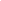 ПоказникиПопередній періодПопередній періодПопередній періодЗвітний періодЗвітний періодЗвітний періодПоказникиЗатвердженоВиконаноВиконання плануЗатвердженоВиконаноВиконання плануЗавдання 1 Реставраційно-ремонтні роботи пам'ятника Тарасу Шевченку с. ШепарівціЗавдання 1 Реставраційно-ремонтні роботи пам'ятника Тарасу Шевченку с. ШепарівціЗавдання 1 Реставраційно-ремонтні роботи пам'ятника Тарасу Шевченку с. ШепарівціЗавдання 1 Реставраційно-ремонтні роботи пам'ятника Тарасу Шевченку с. ШепарівціЗавдання 1 Реставраційно-ремонтні роботи пам'ятника Тарасу Шевченку с. ШепарівціЗавдання 1 Реставраційно-ремонтні роботи пам'ятника Тарасу Шевченку с. ШепарівціЗавдання 1 Реставраційно-ремонтні роботи пам'ятника Тарасу Шевченку с. ШепарівціПоказник ефективності 1середня вартість реставраційно-ремонтних робіт пам'ятника Тарасу Шевченку с. Шепарівці (грн.)000114999,60114999,601,000Середній рівень виконання плану01,000Показник якості 1відсоток забезпеченості реставраційно-ремонтними  роботами пам'ятника Тарасу Шевченку с. Шепарівці000100,0100,01,000Середній рівень виконання плану-1,000Ефективність завдання 1,000+1,000*1001,000+1,000*1001,000+1,000*1001,000+1,000*1001,000+1,000*100200,0№ з/пНазва підпрограми/завдання бюджетної програмиКількість нарахованих балівКількість нарахованих балівКількість нарахованих балів№ з/пНазва підпрограми/завдання бюджетної програмиВисока ефективністьСередня ефективністьНизька ефективністьЗавдання 1Реставраційно-ремонтні роботи пам'ятника Тарасу Шевченку с. Шепарівці200,0Загальний результат оцінки програми200,0